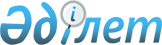 О передаче неплатежеспособных предприятий в государственный реабилитационный банк Республики КазахстанПостановление Кабинета Министров Республики Казахстан от 12 мая 1995 г. N 656



          В целях реализации мер по оздоровлению 
финансово-экономического состояния, санации и реорганизации 
неплатежеспособных государственных предприятий и акционерных 
обществ с государственной долей пакета акций Кабинет Министров 
Республики Казахстан постановляет:




          1. Передать на обслуживание в Государственный Реабилитационный
банк Республики Казахстан 21 неплатежеспособных предприятий
(перечень прилагается).
<*>



          Сноска. В пункт 1 внесены изменения - постановлением КМ РК
 от 4 июля 1995 г. N 921.




          2. Агентству по реорганизации предприятий при Министерстве
экономики Республики Казахстан передать данные о задолженности по
указанным 21 неплатежеспособным предприятиям в государственный
Реабилитационный банк и Министерство финансов Республики 
Казахстан. 
<*>



          Сноска. В пункт 2 внесены изменения - постановлением КМ РК 
 от 4 июля 1995 г. N 921.




          3. Министерству финансов совместно с Национальным банком
Республики Казахстан и банками второго уровня в двухмесячный срок
произвести уточнение размеров задолженности и передать долги
неплатежеспособных предприятий по централизованным директивным и
иностранным кредитам, гарантированным государством, платежам в
бюджет и другим видам задолженностей пред государством по состоянию
на 1 мая 1995 г., а также перевести ссудные счета этих предприятий в
государственный Реабилитационный банк Республики Казахстан.








              Премьер-министр




        Республики Казахстан



                                         Приложение



                               к постановлению Кабинета Министров
                                     Республики Казахстан
                                    от 12 мая 1995 г. N 656











                                                            Перечень




                                    неплатежеспособных предприятий,




                                      передаваемых в государственный




                      Реабилитационный банк Республики Казахстан 
<*>







          Сноска. В перечень внесены изменения постановлениями КМ РК 
от 4 июля 1995 г. N 921, от 21 июля 1995 г. N 1014, постановлениями
Правительства РК от 16 ноября 1995 г. N 1557; от 17 января 1996 г.




N 65; от 14 февраля 1996 г. N 200; от 24 мая 1996 г. N 640;
от 25 июня 1996 г. N 785; от 28 июня 1996 г. N 814; от 19 сентября
1996 г. N 1145  
 P961145_ 
 ; от 6 ноября 1996 г. N 1351  
 Р961351_ 
 ;
от 8 ноября 1996 г. N 1358  
 P961358_ 
 ; от 28 апреля 1997 г. N 668
 
 P970668_ 
 ; от 30 апреля 1997 г. N 698  
 Р970698_ 
 ; от 22 июля 1997 г.
N 1144  
 P971144_ 
 ; от 8 октября 1997 г. N 1424  
 Р971424_ 
 ; от 7 апреля
1998 г. N 294  
 P980294_ 
 ; от 16 июля 1999 г. N 988  
 Р990988_ 
 .

     ПО "Карагандауголь", Карагандинская область
     АО "Карагандарезинотехника", Карагандинская область
     АО "Кустанайский дизельный завод", Кустанайская область
     АО "Атасуруда", Жезказганская область
     АО "Белогорский ГОК", Восточно-Казахстанская область
     АО "Иртышский полиметаллический комбинат",
     Восточно-Казахстанская область
     АО "Химпром", Павлодарская область
     АО "Актюбрентген", г. Актюбинск
     АО "Приборостроительный завод", г. Кокшетау
     АО "Семипалатинский машиностроительный завод", 
     г. Семипалатинск
     АО "Усть-Каменогорский завод пневмоавтоматики", 
     г. Усть-Каменогорск
     АО "Тыныс", г. Кокшетау
     АО "Текелийский свинцово-цинковый комбинат"
                             
                    [ банкрот ]
      
      


					© 2012. РГП на ПХВ «Институт законодательства и правовой информации Республики Казахстан» Министерства юстиции Республики Казахстан
				